COURSE RMATION SHEET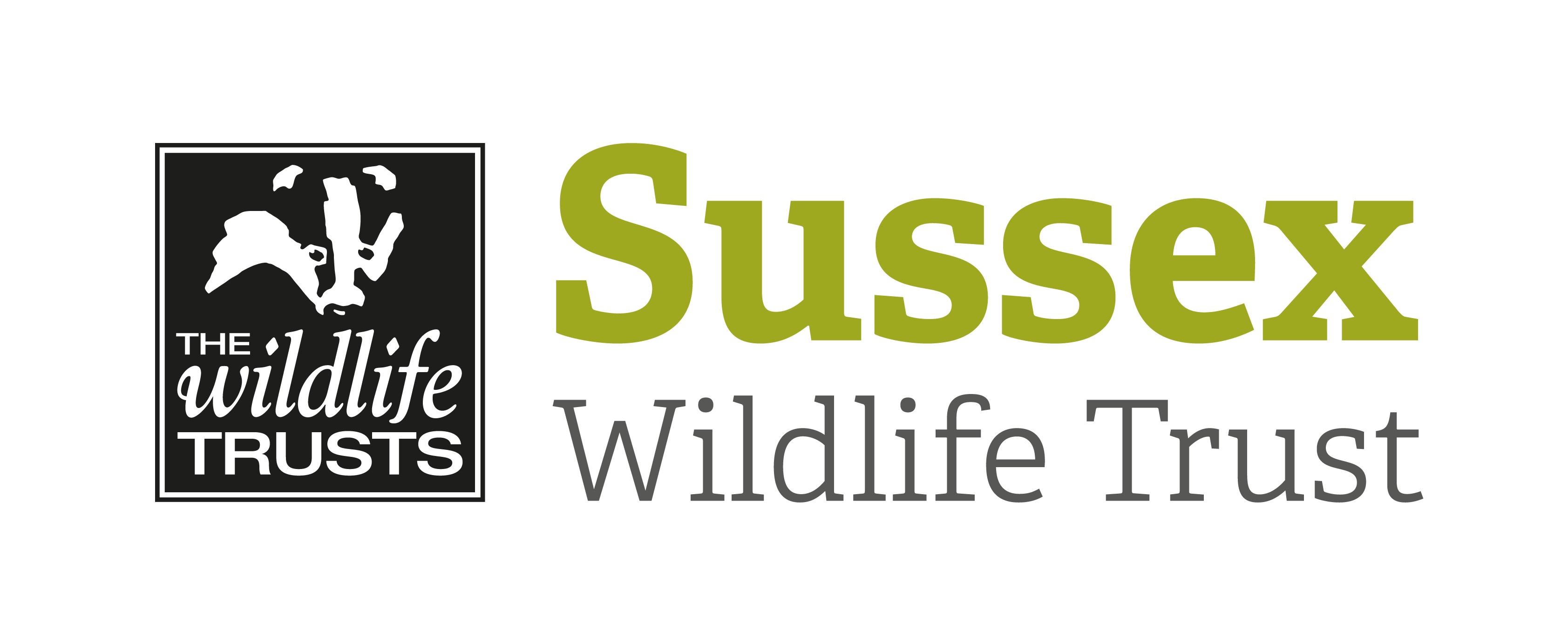 Course Title:  Half Day Bird Safari – East Head, West Wittering Course Title:  Half Day Bird Safari – East Head, West Wittering Course Title:  Half Day Bird Safari – East Head, West Wittering Day/Date/Year: Friday 31 January 2020Start Time:  9.30amStart Time:  9.30amFinish Time:  1pmFinish Time:  1pmCourse Tutor:Mike Russell Mike Russell Mike Russell Course description d subjects coveredEast Head is a National Trust property projecting out into Chichester Harbour and holds the largest sand dune system in Sussex. At this time of year, it can hold good numbers of waders and wildfowl feeding on the beach and on the freshwater. Large flocks of Brent geese often graze in the surrounding fields. Off shore there may be a variety of sea ducks, grebes and sometimes divers.  No previous knowledge or skills required, just enthusiasm! East Head is a National Trust property projecting out into Chichester Harbour and holds the largest sand dune system in Sussex. At this time of year, it can hold good numbers of waders and wildfowl feeding on the beach and on the freshwater. Large flocks of Brent geese often graze in the surrounding fields. Off shore there may be a variety of sea ducks, grebes and sometimes divers.  No previous knowledge or skills required, just enthusiasm! East Head is a National Trust property projecting out into Chichester Harbour and holds the largest sand dune system in Sussex. At this time of year, it can hold good numbers of waders and wildfowl feeding on the beach and on the freshwater. Large flocks of Brent geese often graze in the surrounding fields. Off shore there may be a variety of sea ducks, grebes and sometimes divers.  No previous knowledge or skills required, just enthusiasm! Meeting point/Venue address & nearest post codeMeeting at the West Wittering Beach car park adjacent to the public toilets. Nearest Post code PO20 8AJ. Take the A286 turning towards the Witterings off the A27 and follow signs to West Wittering. After passing the village shops in West Wittering, continue for 200 yards then turn RIGHT following the brown tourist signs along the private road to the car park ticket barrier.Please look at Google maps for details of route.Meeting at the West Wittering Beach car park adjacent to the public toilets. Nearest Post code PO20 8AJ. Take the A286 turning towards the Witterings off the A27 and follow signs to West Wittering. After passing the village shops in West Wittering, continue for 200 yards then turn RIGHT following the brown tourist signs along the private road to the car park ticket barrier.Please look at Google maps for details of route.Meeting at the West Wittering Beach car park adjacent to the public toilets. Nearest Post code PO20 8AJ. Take the A286 turning towards the Witterings off the A27 and follow signs to West Wittering. After passing the village shops in West Wittering, continue for 200 yards then turn RIGHT following the brown tourist signs along the private road to the car park ticket barrier.Please look at Google maps for details of route. sites to be visited:None. None. None. What to bring:Suitable clothing and footwear for the time of year. Refreshments. Binoculars and a telescope if you have oneA field guide might be useful though leader will have one available Suitable clothing and footwear for the time of year. Refreshments. Binoculars and a telescope if you have oneA field guide might be useful though leader will have one available Suitable clothing and footwear for the time of year. Refreshments. Binoculars and a telescope if you have oneA field guide might be useful though leader will have one available  rmation:  There is £1.00 car parking charge (inc NT members).There are public toilets in the car parkThere is £1.00 car parking charge (inc NT members).There are public toilets in the car parkThere is £1.00 car parking charge (inc NT members).There are public toilets in the car parkPublic Trsport:  Stagecoach bus service 52 connects Chichester and West Wittering.  Contact Traveline for other bus services at www.travelinesoutheast.org.uk Stagecoach bus service 52 connects Chichester and West Wittering.  Contact Traveline for other bus services at www.travelinesoutheast.org.uk Stagecoach bus service 52 connects Chichester and West Wittering.  Contact Traveline for other bus services at www.travelinesoutheast.org.uk Accessibility: We will be walking on shingle, sand and some tracks that may be muddy after rain. It is flat walking and there are no stilesWe will be walking for 3-4 miles. There no seats or hides.We will be walking on shingle, sand and some tracks that may be muddy after rain. It is flat walking and there are no stilesWe will be walking for 3-4 miles. There no seats or hides.We will be walking on shingle, sand and some tracks that may be muddy after rain. It is flat walking and there are no stilesWe will be walking for 3-4 miles. There no seats or hides.COURSE CANCELLATION: In the event that your course is cancelled more than 48 hours prior to the planned start time, we will contact you via email. If the course is cancelled less than 48 hours prior to the starting time we will also email and call you.Please ensure that your contact details are up to date and that you check your email, including the junk folder, before the course.In the event that your course is cancelled more than 48 hours prior to the planned start time, we will contact you via email. If the course is cancelled less than 48 hours prior to the starting time we will also email and call you.Please ensure that your contact details are up to date and that you check your email, including the junk folder, before the course.In the event that your course is cancelled more than 48 hours prior to the planned start time, we will contact you via email. If the course is cancelled less than 48 hours prior to the starting time we will also email and call you.Please ensure that your contact details are up to date and that you check your email, including the junk folder, before the course.